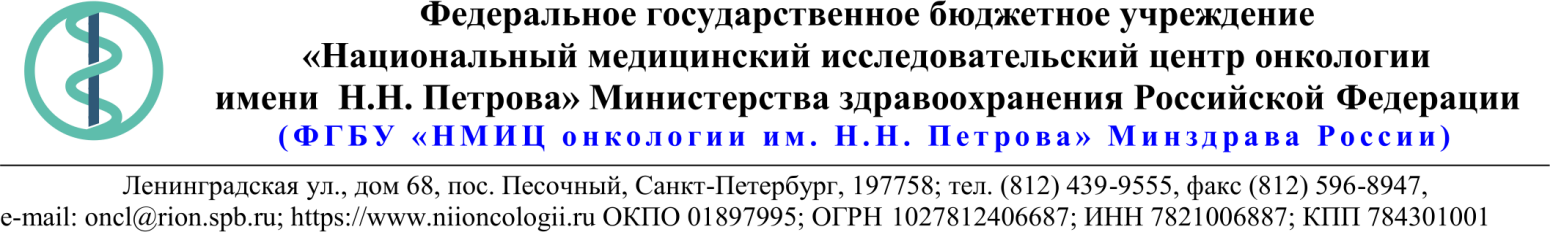 18.Описание объекта закупки20.03.2020 № 05-07/312Ссылка на данный номер обязательна!Запрос о предоставлении ценовой информациидля нужд ФГБУ «НМИЦ онкологии им. Н.Н. Петрова» Минздрава РоссииСтруктура цены (расходы, включенные в цену товара/работы/услуги) должна включать в себя:1)	стоимость товара/работы/услуги; 2)	стоимость упаковки товара;3)	стоимость транспортировки товара от склада поставщика до склада покупателя, включающая в себя все сопутствующие расходы, а также погрузочно-разгрузочные работы;4)	расходы поставщика на уплату таможенных сборов, налоговых и иных обязательных платежей, обязанность по внесению которых установлена российским законодательством;5)  все иные прямые и косвенные накладные расходы поставщика/подрядчика/исполнителя, связанные с поставкой товара/выполнением работ/оказанием услуг и необходимые для надлежащего выполнения обязательств.Сведения о товаре/работе/услуге: содержатся в Приложении.Просим всех заинтересованных лиц представить свои коммерческие предложения (далее – КП) о цене поставки товара/выполнения работы/оказания услуги с использованием прилагаемой формы описания товара/работы/услуги и направить их в форме электронного документа, подписанного квалифицированной электронной цифровой подписью (электронная цифровая подпись должна быть открепленной, в формате “sig”) по следующему адресу: 4399541@niioncologii.ru.Информируем, что направленные предложения не будут рассматриваться в качестве заявки на участие в закупке и не дают в дальнейшем каких-либо преимуществ для лиц, подавших указанные предложения.Настоящий запрос не является извещением о проведении закупки, офертой или публичной офертой и не влечет возникновения каких-либо обязательств заказчика.Из ответа на запрос должны однозначно определяться цена единицы товара/работы/услуги и общая цена контракта на условиях, указанных в запросе, срок действия предлагаемой цены.КП оформляется на официальном бланке (при наличии), должно содержать реквизиты организации (официальное наименование, ИНН, КПП - обязательно), и должно содержать ссылку на дату и номер запроса о предоставлении ценовой информации. КП должно быть подписано руководителем или иным уполномоченным лицом и заверено печатью (при наличии).КП должно содержать актуальные на момент запроса цены товара (работ, услуг), технические характеристики и прочие данные, в том числе условия поставки и оплаты, полностью соответствующие указанным в запросе о предоставлении ценовой информации;1.Наименование ЗаказчикаФГБУ "НМИЦ онкологии им. Н.Н. Петрова" Минздрава России2.Наименование объекта закупкиПоставка изделий медицинского назначения3.Коды ОКПД2 / КТРУ32.504.Место исполнения обязательств (адрес поставки, оказания услуг, выполнения работ)197758, Россия, г. Санкт- Петербург, п. Песочный, ул. Ленинградская, дом 685.АвансированиеНе предусмотрено6.Срок окончания действия договора (контракта)31.08.20207.Установление сроков исполнения обязательств контрагентомУстановление сроков исполнения обязательств контрагентом7.1Срок начала исполнения обязательств контрагентом:с момента подписания контракта7.2Срок окончания исполнения обязательств контрагентом31.07.20207.3Периодичность выполнения работ, оказания услуг либо количество партий поставляемого товаров: (обязательства контрагента)В течение 10 (десяти) календарных дней после поступления письменной заявки от Покупателя. Последняя дата подачи заявки на поставку 21.07.2020. Максимальное количество партий 10 (десять).8.ОплатаВ течение 30 (тридцати) календарных дней с момента подписания Покупателем универсального передаточного документа (УПД).
При осуществлении закупки с ограничением участия только для субъектов малого предпринимательства (СМП) - в течение 15 (пятнадцати) рабочих дней.9.Документы, которые должны быть представлены поставщиком (подрядчиком, исполнителем) вместе с товаром (результатом выполненной работы, оказанной услуги)Регистрационные удостоверения на медицинское изделие10.Специальное право, которое должно быть у участника закупки и (или) поставщика (подрядчика, исполнителя) (наличие лицензии, членство в саморегулируемой организации и т.п.)нет11.Дополнительные требования к участникам закупки (при наличии таких требований) и обоснование этих требованийнет12.Срок действия гарантии качества товара (работы, услуги) после приемки ЗаказчикомОстаточный срок годности на момент поставки не менее 60%13.Размер обеспечения гарантийных обязательств (до 10% НМЦК)нет14.Предоставляемые участникам закупки преимущества в соответствии со статьями 28 и 29 Закона № 44-ФЗнет15.Запреты, ограничения допуска, условия допуска (преференции) иностранных товаровПостановление правительства № 102; Приказ Минфина № 126н16.Страна происхождения (указывается участником в заявке, коммерческом предложении)Указаны в пункте 1817.Количество и единица измерения объекта закупкиУказаны в пункте 18№Наименование ТовараТехнические характеристикиКод ОКПД 2/КТРУЕд. изм.Кол-во Страна производстваНДС %Цена за ед. Товара с НДС (руб.) Сумма с НДС (руб.)1Инструменты изогнутые для наложения циркулярного анастомоза Стерильный переносной ручной хирургический инструмент, предназначенный для использования во время открытых или лапароскопических хирургических процедур на пищеварительном тракте для создания анастомозов через внутрипросветные резекции. Изделие разработано для соединения двух частей просвета  с помощью нескольких круговых рядов скоб и последующего срезания ткани внутри линии скоб для создания нового канала. Это изделие функционирует за счет ручного рычажного механизма. Это изделие для одноразового использования. 2. Циркулярное, изогнутое, сшивающе-режущее устройство типоразмера 25 мм, не требующее регулировки высоты закрытия скобок. Имеет съемную головку, с низкопрофильной дистальной частью, с цветовой маркировкой и прорезаемой тонкой прокладкой. C механизмом складывания головки после прошивания, эффект пуговицы (что обеспечивает легкое извлечение аппарата из зоны анастомоза – без травмы наложенного циркулярного скрепочного шва) . Наличие отсека для резецированной ткани, одна рукоятка прошивания и предохранитель. Комплектуется дополнительным пластиковым троакаром для пружинного запора в рабочую часть аппарата. Калиброванный, неизменяемый зазор между браншами при полном закрытии устройства. Герметичный стальной шток. Наличие окна цветного индикатора на рукоятке, закрывания аппарата. На рамке окна индикатора должна быть одна метка для совмещения с цветным индикатором, совмещение с которой обеспечивает «В-образное» закрытие скрепки. Без регулировки высоты закрытия скрепки. Аппарат накладывает скрепки заранее заданной высоты в закрытом положении (не более 1,5 мм). Высота открытой скобки не более 3,5 мм. Прямоугольное сечение скрепки что обеспечивает направленное закрытие скрепок. Материал скобок – МРТ-совместимый титан. Диаметр рабочей части не более 25,4 мм, диаметр ножа не более 16,6 мм,  длина изогнутого штока не менее 35 см. Устройство заряжено не более чем 22 скобками, расположенными по кругу в 2 ряда в шахматном порядке. Одноразового использования, поставляется стерильным. Инструкция на русском языке.32.50.13.190-00007432шт32Бобовидный балонный троакар-диссектор 1. Устройство, предназначенное для разделения слоев соединительной ткани с целью создания доступа к целевому операционному полю во время лапароскопической процедуры. Устройство состоит из канюли, надувного баллона, обтуратора, груши для накачивания и регулирующего клапанов. Соответствующий эндоскоп вводится в канюлю для контроля рассечения и/или процесса введения. Баллон раздувается с помощью груши до заданного номинального объема, создавая давление на слои ткани. После разделения баллон сдувают, и устройство заменяется другими подходящими устройствами (например, троакаром/канюлей), в то время как перитонеальное пространство инсуффлируется при пониженном давлении. Это изделие одноразового использования. 2. Одноразовый бобовидный баллонный диссектор, включающий раздувающийся прозрачный жесткий бобовидный баллон объемом 2000 мл, шток, клапаны для раздувания и сдувания баллона. Комплект включает грушевидный баллон для раздувания баллона диссектора, обтуратор. Баллон  имеет встроенный клапан и встроенные переходники на 5-7-8 мм. Стерильный одноразовый32.50.13.190-00007638шт423Аппарат эндоскопический сшивающий артикуляционный ECHELON FLEX 60 линейный с ножом, 340 мм 3 шт/уп EC60AКод товара по КТРУ: 32.50.13.190-00007434  1. Основные параметры, установленные в соответствии с каталогом товаров, работ, услуг для обеспечения государственных и муниципальных нужд (КТРУ):Стерильный ручной хирургический инструмент, применяемый во время абдоминальной, гинекологической, педиатрической, торакальной эндоскопической операции для быстрого перерезания/иссечения тканей и создания анастомоза; инструмент может быть использован во время открытого оперативного вмешательства. Изделие работает посредством ручного механизма (например, спусковой механизм), с помощью которого он режет ткани (например, толстой кишки) и одновременно накладывает один или несколько линейных рядов хирургических скоб для временного скрепления полученных краев. Скобы и режущее лезвие могут быть размещены в загрузочном устройстве одноразового использования, которое может прилагаться. Это изделие одноразового использования. 2. Дополнительные параметры, не предусмотренные в позиции КТРУ с обоснованием необходимости их использования[1]: Предназначен для одновременного сшивания и рассечения тканей, длина рабочей части около 60 см - соответсвенно длине необходимого разреза и наложения скобочного шва. Бранши из хирургической стали четырёхсотой серии для обеспечения наилучшей компрессии тканей. Пазы для формовки скобок в опорной бранше расположены  в 2 яруса, конкордантно ярусам рядов скобок в сменной кассете - для корректного закрытия каждой скобки. Литое лезвие выполнено из стали четырёхсотой серии - обеспечивает качественную диссекцию в рамках допустимого количества прошиваний. Направляющая лезвия встроена в аппарат – для обеспечения стабильности работы. Ствол длиной от 33 до 35 см - для обеспечения адекватного доступа к операционному полю, ротируется на 360 градусов – для работы в ограниченном пространстве. Наличие механизма, гарантирующего параллельность положения браншей при прошивании  - для обеспечения правильности закрытия скобок и формирования качественного шва. Интегрированный механизм снижения усилия прошивания  - для комфортной работы на длительных операциях. Цифровая индикация положения лезвия в трёх позициях - позволяет точно определять стадию прошивания, индикация блокировки аппарата – информирует о том, что аппарат заблокирован, блок управления артикуляцией и ротацией ствола  - для более эффективного использования аппарата, функция принудительного возврата лезвия в исходное положение раскрытия браншей - позволяют полностью контролировать процесс прошивания тканей. Аппарат имеет три рукоятки (упорную, рукоятку закрытия и прошивания) – для обеспечения удобства работы и предупреждения непреднамеренного прошивания. На одной из браншей - индикатор положения лезвия для контроля процесса пришивания.  Сантиметровая шкала идентификации длины разреза, маркировка дистального/проксимального краев прошивания для корректного расположения тканей в браншах инструмента и дистального края разреза – для контроля длины линии разреза. Возможность пассивной артикуляции об органы или инструменты с последующей фиксацией браншей в выбранном положении артикуляции – для более эффективной работы хирурга. Артикуляция 45 градусов в каждую сторону – увеличивает доступ в труднодоступных местах. Покрытие, защищающее узел артикуляции от попадания в него тканей  - для безопасности работы инструментом. Наличие индикатора направления движения лезвия – позволяет определить стадию прошивания. Блокирование артикуляции при сомкнутых браншах - для предотвращения повреждения захваченных в бранши тканей. Блокирование аппарата при отсутствии, неправильно вставленной или использованной кассете - предупреждает непреднамеренное прошивание тканей. Возможность комплектования кассетами для тканей различной толщины, которые обеспечивают наложение 6 рядов скобок  - обеспечивает возможность работы аппарата с разными типами ткани. Предназначен для использования у одного пациента. Поставляется стерильным. Количество в упаковке не менее 3 штук.32.50.13.190-00007434шт334Инструменты изогнутые для наложения циркулярного анастомоза Устройство чрезпищеводного введения циркулярной головки в сложенном состоянии , смонтированной на ПВХ зонде, длиной 90 см - ОрВил 25 мм. Совместимо только с сшивающими аппаратами  EEAXL25  32.50.13.190шт155Аппарат сшивающе-режущий линейный Код товара по КТРУ: 32.50.13.190-00007434 1. Основные параметры, установленные в соответствии с каталогом товаров, работ, услуг для обеспечения государственных и муниципальных нужд (КТРУ): Стерильный ручной хирургический инструмент, применяемый во время абдоминальной, гинекологической, педиатрической, торакальной эндоскопической операции для быстрого перерезания/иссечения тканей и создания анастомоза; инструмент может быть использован во время открытого оперативного вмешательства. Изделие работает посредством ручного механизма (например, спусковой механизм), с помощью которого он режет ткани (например, толстой кишки) и одновременно накладывает один или несколько линейных рядов хирургических скоб для временного скрепления полученных краев. Скобы и режущее лезвие могут быть размещены в загрузочном устройстве одноразового использования, которое может прилагаться. Это изделие одноразового использования. Аппарат сшивающе-режущий  с изменяющимся углом рабочей части, эндоскопический, электрический. Аппарат должен быть автономным. Диаметр ствола должен быть не более 12 мм. Аппарат предназначен для прошивания тканей с наложением двух тройных рядов титановых скобок в шахматном порядке и одновременным рассечением ткани между ними. Аппарат должен иметь индикацию блокировки аппарата, блок управления артикуляцией и ротацией ствола, функцию принудительного возврата лезвия в исходное положение и принудительного раскрытия браншей. Аппарат имеет две рукоятки: упорную рукоятку и рукоятку закрытия браншей. Одна из браншей должна иметь сантиметровую шкалу, маркировку дистального/проксимального краев прошивания. Кассетная бранша должна содержать укрепленный закрытый канал продвижения ножа. Бранши из хирургической стали четырёхсотой серии для обеспечения должной компрессии тканей. Бранши не выгибаются при прошивании. Пазы для формовки скобок в опорной бранше должны быть расположены в 6 рядов, соответственно рядам скобок в сменной кассете. Литое лезвие выполнено из стали  четырёхсотой серии и обеспечивает диссекцию в рамках допустимого количества прошиваний (не более 12 прошиваний). Направляющая лезвия встроена в аппарат. Инструменты имеют линию скобочного шва длиной не менее 59, но не более 60,15 мм и линию разреза длиной в диапазоне от 56 до 58 мм. Ствол длиной от от 33,85 до 34,15 см, возможность ротации на 360 градусов. Наличие механизма, гарантирующего параллельность положения браншей при прошивании (3 уровня стабилизации зазора),  механизм пассивной артикуляции.  Рычаг прошивания должен иметь предохранитель. Узел артикуляции интегрирован в ствол аппарата. Возможность артикуляции не менее 45 градусов в каждую сторону. Количество фиксированных положений не менее  7. Покрытие, защищающее узел артикуляции от попадания в него тканей.  Система возврата ножа позволяет вернуть нож в каждый момент прошивания. В упаковку с инструментом должен входить первичный литиевый аккумуляторный блок, который необходимо установить перед использованием. Аккумуляторный блок рассчитана на 12 часов с момента первой инсталляции в аппарат. Блокирование артикуляции при сомкнутых браншах. Возможность блокировки аппарата при отсутствии, неправильно вставленной или использованной кассете. Возможность комплектования кассетами для тканей различной толщины (не менее 5 видов кассет), которые обеспечивают наложение 6 рядов скобок. Аппарат может быть перезаряжен не более 12 раз. Предназначен для использования у одного пациента. Поставляется стерильным.32.50.13.190-00007434шт126Приспособления для очистки инструментов Очиститель электродов абразивный, для очистки электродов из нержавеющей стали. Одноразовый, стерильный. Размер не менее 5х5 см. Имеет обратную клейкую сторону, виден в рентгеновских лучах. Не менее 25 штук в упаковке. 32.50.13.190упак37Инструмент сшивающий линейный Стерильный ручной хирургический инструмент, предназначенный для использования во время открытых хирургических операций (включая абдоминальную, гинекологическую, педиатрическую или торакальную хирургию) для быстрого рассечения/резекции тканей и создания анастомозов. Изделие работает за счет ручного механизма, посредством которого разрезаются ткани и одновременно накладывается один линейный ряд хирургических скоб на образовавшиеся концы, благодаря чему не нужно их временно пережимать. Это изделие для одноразового использования. 2. Перезаряжаемый сшивающий аппарат для наложения линейных анастомозов и пересечения полых органов с одновременным закрытием просвета обеих культей, накладывает два двойных ряда скрепок (скрепки в шве расположены в шахматном порядке) с одномоментным пересечением ножом посередине, длина шва 60 мм. Сшивающий аппарат выполнен из композиции стали, высокопрочной пластмассы и противоскользящих накладок на рукоятках. Предназначен для прошивания не менее 8 кассет. Перекидываемый толкатель прошивания и разреза встроен в аппарат. Встроенный механизм контроля толщины тканей без травматичного штырька на конце браншей. Кнопка открытия аппарата на рукоятке. Прорезиненные ручки. Аппарат для прошивания тканей нормальной плотности (кишка, желудок, легкое и т.д.) заряжен одноразовой кассетой синего цвета, содержащей 64 скрепки с высотой ножки 3,8 мм в открытом состоянии, в закрытом состоянии 1,5 мм.  Скрепки кассеты созданы из титановой проволоки прямоугольного сечения, наличие ребер жесткости в скрепках  создает дополнительную прочность  в условиях повышенного натяжения тканей и обеспечивает правильное формирование скрепочного шва. Кассета включает одноразовый нож из стали не менее 400 серии с защитой.  Предназначен для использования у одного пациента, с общим количеством прошиваний не менее восьми. Аппарат должен обеспечивать необходимую степень компрессии тканей с минимальной их травмой и сохранением капиллярного кровоснабжения в зоне наложения шва. Поставляется заряженным в стерильных удобно открываемых упаковках с крупной маркировкой для быстрого подбора.32.50.13.190-00007437шт38Кассеты к инструментам сшивающим линейнымУниверсальные изгибаемые кассеты с ножом к аппаратам линейного анастомоза. Накладывают два тройных ряда титановых скрепок и пересекают ткани между ними. Возможность вращения (на 360 град) и фиксированного изгиба кассеты (на угол 45 град), непосредственно позади прошивающей части (обеспечивает наиболее удобное наложение аппарата в труднодоступных местах). Система сведения браншей обеспечивающая правильное формирование скрепочного шва по всей длине рабочей поверхности кассет. Длина шва 45 мм, высота незакрытой скрепки 2,5 мм, закрытой 1,0 мм, диаметр 0,21 мм, для крупных сосудов (легочные, почечные), цвет белый для быстрой идентификации на инструментальном столе. Одноразовые стерильные. В упаковке не менее 6 штук32.50.13.190упак59Кассеты к инструментам сшивающим линейнымУниверсальные изгибаемые кассеты с ножом к аппаратам линейного анастомоза. Накладывают два тройных ряда титановых скрепок и пересекают ткани между ними. Возможность вращения (на 360 град) и фиксированного изгиба кассеты (на угол 45 град), непосредственно позади прошивающей части (обеспечивает наиболее удобное наложение аппарата в труднодоступных местах). Система сведения браншей обеспечивающая правильное формирование скрепочного шва по всей длине рабочей поверхности кассет. Длина шва 45 мм, высота незакрытой скрепки 3,5 мм, закрытой 1,5 мм, диаметр 0,24 мм, для нормальной ткани (кишка, желудок, долевой бронх), цвет синий для быстрой идентификации на инструментальном столе. Одноразовые стерильные. В упаковке не менее 6 штук.32.50.13.190упак510Кассеты к инструментам сшивающим линейнымКассета предназначена для зарядки универсального сшивающего и пересекающего аппарата. Изгибаемая, длина шва 45 мм, имеет два тройных ступенчатых ряда скрепок высота незакрытой скрепки 3,0мм, 3,5мм и 4,0 мм. Новый нож в составе кассеты (для профилактики хирургической инфекции). Предназначена для нормальной и утолщённой ткани (лёгкое, бронх, желудок, прямая кишка, пилорический отдел желудка). Скрепки созданы из титановой проволоки, расположены в шахматном порядке. Поставляется в стерильной упаковке с крупной маркировкой для быстрого подбора. Наличие инструкции на русском языке. В Упаковке не менее 6 штук32.50.13.190упак411Кассеты со скобами Сменные кассеты со скобами к аппарату сшивающе режущему Echelon Flex 60, белые. Кассеты со скобками сменные одноразовые для сосудистых тканей, высота закрытой скобки 1,0 мм. Кассета содержит 88 скобок, расположенных в два тройных ряда в шахматном порядке. Длина ножки открытой скобки 2,5 мм. Длина скобочного шва 60 мм. Специальная поверхность кассеты с высокими карманами для формирования стабильной линии механического шва на васкулярной ткани. Линия механического шва превышает линию разреза минимум на 1,5 скобки в зависимости от толщины ткани. Материал скобок – МРТ-совместимый титановый сплав с содержанием ванадия и алюминия для снижения пластичности и предотвращения обратного разгибания скобок. Наличие канала для лезвия между тройными рядами скобок, механизма блокировки лезвия при использованной кассете. Предохранительная пластина на рабочей поверхности, препятствующая выпадению скобок при транспортировке и введении в аппарат. Поставляются заряженными, стерильными. Цветовая маркировка – белая. В упаковке не менее 12 штук. 32.50.13.190упак312Кассеты со скобами Сменные кассеты со скобами к аппарату эндоскопическому сшивающему Echelon Flex 45, белые. Кассеты со скобками сменные одноразовые, к линейному сшивающе-режущему аппарату серии Эшелон 45 мм для сосудистых тканей и формированием скобочного шва с высотой закрытой скобки 1,0 мм. Наличие в кассете канала для лезвия между тройными рядами скобок, встроенного механизма блокировки лезвия при использованной кассете. Кассета содержит 70 скобок из титанового сплава, расположенных в два тройных ряда в шахматном порядке. Длина ножки открытой скобки 2,5 мм. Длина скобочного шва 45 мм.  Линия механического шва превышает линию разреза минимум на 1,5 скобки в зависимости от толщины ткани. Поставляются заряженными, стерильными. Наличие предохранительной пластины на рабочей поверхности для предотвращения выпадения скобок при транспортировке и введении в аппарат. Материал скобок – МРТ-совместимый титановый сплав с содержанием ванадия и алюминия для снижения пластичности и предотвращения обратного разгибания скобок. Цветовая маркировка – белая. Кассеты поставляются стерильными, предназначены для однократного использования. В упаковке не менее 12 штук.32.50.13.190упак3